xxxxxxxxxxxxxxxxxxxxxxxOd: Odesláno: Komu: Předmět: Přílohy: Dobrý den, paní Bambousková,  akceptujeme Vaši objednávku ze dne 12. 12. 2022 na dodání 20 kusů velkokapacitní náplně v hodnotě 59 800,00 Kč bez  DPH, tj. 72 358,00 Kč vč. DPH.  Náplně dnes posíláme.  S pozdravem a přáním pěkného dne  xxxxxxxxxxx  
xxxxxxxxxxxxxxxxxxxxxxxxxx  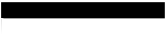 XANADU a.s.    Marks the point of IT  Žirovnická 2389, Záběhlice, 106 00 Praha 10  GSM: 602 442 894  www.xanadu.cz     ! Upozornění !  Obsah této zprávy je určen výlučně v ní vyznačenému adresátovi, jestliže nejste předpokládaným adresátem této  zprávy,  vězte, že jakákoliv forma vzetí na vědomí, zveřejnění, rozmnožení nebo předání obsahu této zprávy je  
nepřípustná. V případě mylného doručení Vás žádáme, abyste kontaktovali odesílatele této zprávy.   1 xxxxxxxxxxxxxxxxxxxxxxxx> úterý 13. prosince 2022 11:31 xxxxxxxxxxxxxxxxx FW: objednávka velkokapacitních náplní OBJ 81_2022.pdf 